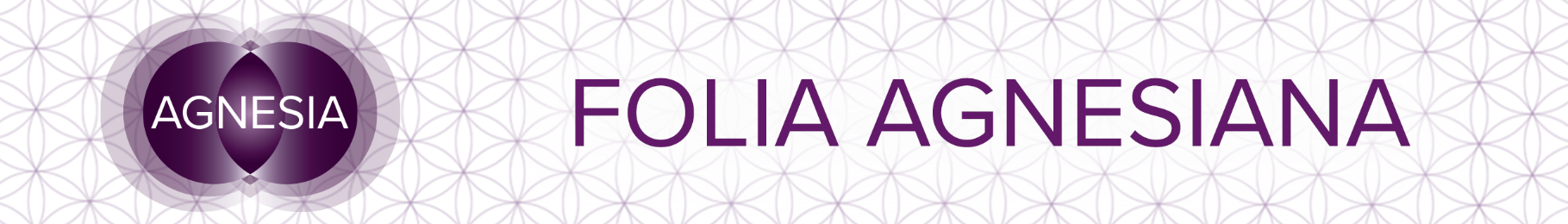 Týden 7. – 13. června 2021Devítka mečůDvojka holíEso pentaklůDevítka mečů ukazuje na velikou vnitřní bouři – stále nás tíží úzkosti, strachy, bolesti, pocity viny a vlastní nedostatečnosti. A vše vlastně úplně zbytečně – máme odvahu, velkou osobní sílu, zkušenosti, umíme být velkorysí, soucitní i láskyplní.Přestaňte se bát. Teď hned. A vyrazte do světa za úžasným a velikým dobrodružstvím.Pojďme se dívat, jak semínka, která jsme zaseli v minulých týdnech, prospívají, rostou a klíčí.Naše ztráty už se mění v zisky .Ve středu 10.6. nastává novoluní v Blížencích a dojde k zatmění Slunce, které bude částečně vidět i v našich končinách. Citliví jedinci mohou mít problémy se spánkem, mohou nás postihnout výkyvy nálad i únava. Nebojte, rychle to odezní – udělejte si odlehčený režim, vynechejte těžká jídla, kávu a alkohol, hodně pijte a za pár dnů bude po všem.A naše týdenní afirmace – Jsem odvážný/á a dokážu zvládat všechny výzvy.Krásný a spokojený týdenpřejíIrena, Lenka, Nikolaza tým Agnesia 